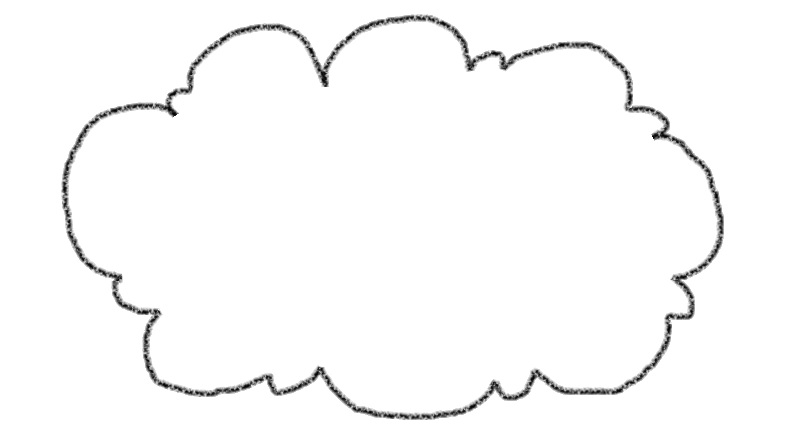 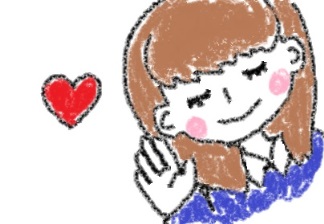 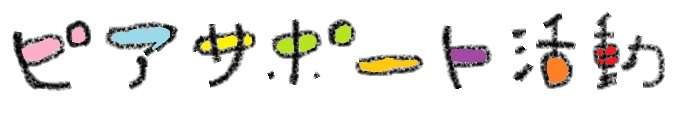 　　　　　　　　　　　　　　　へお越しください！ピアサポートとは、「同じような立場の人によるサポート」といった意味で用いられます。「peer」＝「仲間」、「support」＝「支える」の意味です。ピアサポーターである学生たちがみなさんの相談を丁寧にお聞きします！ピアサポーターも募集中！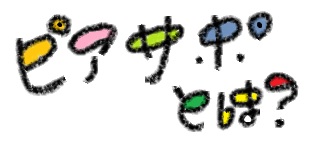 4月2日（水）・3日（木）11：30～14：00　　ピアサポ活動和室（売店の横）で特に新入生の皆さんのための、新生活への不安等の相談に応じます！4月9日（水）昼休み～　履修の相談会和室（売店の横）で履修の仕方で困ったこと、相談に応じます！4月16日（水）18：00～　茶話会支援相談室（学生相談室の隣）気軽におしゃべりしましょう！5月14日（水）心理テストの会　いっしょに楽しみながら性格診断や職業判定を行いませんか？＼気軽な気持ちで遊びに来てください！楽しくお話しましょう！／